ΠΕΡΙΛΗΨΗ ΑΝΑΚΟΙΝΩΣΗΣ υπ' αριθμ. ΣΟΧ1/2018
για τη σύναψη ΣΥΜΒΑΣΗΣ ΕΡΓΑΣΙΑΣ ΟΡΙΣΜΕΝΟΥ ΧΡΟΝΟΥΟ ΔΗΜΟΣ ΤΟΠΕΙΡΟΥ ΑνακοινώνειΤην πρόσληψη, με σύμβαση εργασίας ιδιωτικού δικαίου ορισμένου χρόνου, συνολικά τριών (3) ατόμων για την κάλυψη εποχικών ή παροδικών αναγκών του Δήμου Τοπείρου, που εδρεύει στο Εύλαλο Ξάνθης, και συγκεκριμένα του εξής, ανά υπηρεσία, έδρα, ειδικότητα και διάρκεια σύμβασης, αριθμού ατόμων (βλ. ΠΙΝΑΚΑ Α), με τα αντίστοιχα απαιτούμενα (τυπικά και τυχόν πρόσθετα) προσόντα (βλ. ΠΙΝΑΚΑ Β):Οι υποψήφιοι  των ανωτέρω ειδικοτήτων πρέπει να είναι ηλικίας από 18 έως 65 ετών.        ΑΠΑΡΑΙΤΗΤΑ ΔΙΚΑΙΟΛΟΓΗΤΙΚΑΟι υποψήφιοι για την απόδειξη των ΑΠΑΙΤΟΥΜΕΝΩΝ ΠΡΟΣΟΝΤΩΝ (βλ. ΠΙΝΑΚΑ Β), των λοιπών ιδιοτήτων τους και της εμπειρίας τους οφείλουν να προσκομίσουν όλα τα  απαιτούμενα από την παρούσα Ανακοίνωση και το «Παράρτημα ανακοινώσεων Συμβάσεων εργασίας Ορισμένου Χρόνου (ΣΟΧ)» «30-03-2017» δικαιολογητικά.ΚΕΦΑΛΑΙΟ ΔΕΥΤΕΡΟ: Υποβολή αιτήσεων συμμετοχήςΗ προθεσμία υποβολής των αιτήσεων είναι δέκα (10) ημέρες (υπολογιζόμενες ημερολογιακά) και αρχίζει από την επόμενη ημέρα της τελευταίας δημοσίευσης της παρούσας σε τοπικές εφημερίδες ή της ανάρτησής της στο χώρο των ανακοινώσεων του δημοτικού καταστήματος του Δήμου Τοπείρου, εφόσον η ανάρτηση είναι τυχόν μεταγενέστερη της δημοσίευσης στις εφημερίδες. Οι ενδιαφερόμενοι καλούνται έως και την Δευτέρα 10-09-2018 να συμπληρώσουν την αίτηση με κωδικό εντυπο ασεπ ΣΟΧ.6 και να την υποβάλουν, είτε αυτοπροσώπως, είτε με άλλο εξουσιοδοτημένο από αυτούς πρόσωπο, εφόσον η εξουσιοδότηση φέρει την υπογραφή τους θεωρημένη από δημόσια αρχή, είτε ταχυδρομικά με συστημένη επιστολή, στα γραφεία της υπηρεσίας μας στην ακόλουθη διεύθυνση: ΔΗΜΟΣ ΤΟΠΕΙΡΟΥ, Εύλαλο Ξάνθης, Τ.Κ. 67200, απευθύνοντάς την στο Γραφείο Διοικητικών Υπηρεσιών και Ανθρώπινου Δυναμικού υπόψη κ. Θεοδούλης Καλπάκη (τηλ. επικοινωνίας: 2541352606) και κ. Ιωάννη Κιοσσέ (τηλ. επικοινωνίας: 2541352604). Στην περίπτωση αποστολής των αιτήσεων ταχυδρομικώς το εμπρόθεσμο των αιτήσεων κρίνεται με βάση την ημερομηνία που φέρει ο φάκελος αποστολής, ο οποίος μετά την αποσφράγισή του επισυνάπτεται στην αίτηση των υποψηφίων.Κάθε υποψήφιος δύναται να δηλώσει στην αίτησή του πέραν του ενός κωδικού θέσης, εφόσον διαθέτει τα απαιτούμενα προσόντα.Οι υποψήφιοι μπορούν να αναζητήσουν τα έντυπα των αιτήσεων: α) στην υπηρεσία μας στην ανωτέρω διεύθυνση· β) στο δικτυακό τόπο του ΑΣΕΠ (www.asep.gr) και συγκεκριμένα ακολουθώντας από την κεντρική σελίδα τη διαδρομή: Πολίτες →Έντυπα → Διαδικασίες → Διαγωνισμών Φορέων → Ορ. Χρόνου ΣΟΧ. γ) στα κατά τόπους Κέντρα Εξυπηρέτησης Πολιτών (ΚΕΠ) αλλά και στην ηλεκτρονική τους διεύθυνση (www.kep.gov.gr), απ' όπου μέσω της διαδρομής: Σύνδεσμοι→Ανεξάρτητες και άλλες αρχές→ΑΣΕΠ θα οδηγηθούν στην κεντρική σελίδα του δικτυακού τόπου του ΑΣΕΠ και από εκεί θα έχουν πρόσβαση στα έντυπα μέσω της διαδρομής: Πολίτες → Έντυπα → Διαδικασίες → Διαγωνισμών Φορέων → Ορ. Χρόνου ΣΟΧ.Ανάρτηση ολόκληρης της ανακοίνωσης (AΔΑ:6227ΩΗΨ-ΔΝ7) υπάρχει στο πρόγραμμα διαύγεια, στον πίνακα ανακοινώσεων και στην ιστοσελίδα του Δήμου Τοπείρου.	O ΔΗΜΑΡΧΟΣ	ΜΙΧΟΓΛΟΥ ΘΩΜΑΣ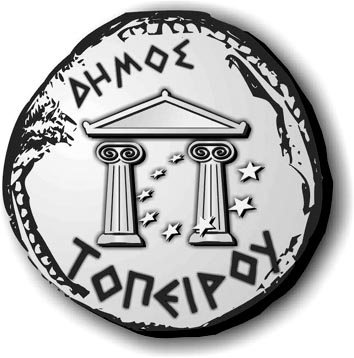 ΕΛΛΗΝΙΚΗ ΔΗΜΟΚΡΑΤΙΑΝΟΜΟΣ ΞΑΝΘΗΣΔΗΜΟΣ ΤΟΠΕΙΡΟΥΓραφείο Διοικητικών Υπηρεσιών και Ανθρώπινου ΔυναμικούΠληροφορίες: Καλπάκη ΘεοδούληΕύλαλο Ξάνθης, T.K. 672 00: 2541352606 - FAX: 2541352650E-mail	: theodouli@topeiros.gr Web	: http://www.topeiros.grΕΛΛΗΝΙΚΗ ΔΗΜΟΚΡΑΤΙΑΝΟΜΟΣ ΞΑΝΘΗΣΔΗΜΟΣ ΤΟΠΕΙΡΟΥΓραφείο Διοικητικών Υπηρεσιών και Ανθρώπινου ΔυναμικούΠληροφορίες: Καλπάκη ΘεοδούληΕύλαλο Ξάνθης, T.K. 672 00: 2541352606 - FAX: 2541352650E-mail	: theodouli@topeiros.gr Web	: http://www.topeiros.grΕύλαλο, 30/08/2018                                                 Αριθ. Πρωτ. 4581ΠΙΝΑΚΑΣ Α: ΘΕΣΕΙΣ ΕΠΟΧΙΚΟΥ ΠΡΟΣΩΠΙΚΟΥ (ανά κωδικό θέσης)ΠΙΝΑΚΑΣ Α: ΘΕΣΕΙΣ ΕΠΟΧΙΚΟΥ ΠΡΟΣΩΠΙΚΟΥ (ανά κωδικό θέσης)ΠΙΝΑΚΑΣ Α: ΘΕΣΕΙΣ ΕΠΟΧΙΚΟΥ ΠΡΟΣΩΠΙΚΟΥ (ανά κωδικό θέσης)ΠΙΝΑΚΑΣ Α: ΘΕΣΕΙΣ ΕΠΟΧΙΚΟΥ ΠΡΟΣΩΠΙΚΟΥ (ανά κωδικό θέσης)ΠΙΝΑΚΑΣ Α: ΘΕΣΕΙΣ ΕΠΟΧΙΚΟΥ ΠΡΟΣΩΠΙΚΟΥ (ανά κωδικό θέσης)ΠΙΝΑΚΑΣ Α: ΘΕΣΕΙΣ ΕΠΟΧΙΚΟΥ ΠΡΟΣΩΠΙΚΟΥ (ανά κωδικό θέσης)ΚωδικόςθέσηςΥπηρεσίαΈδρα υπηρεσίαςΕιδικότηταΔιάρκεια σύμβασηςΑριθμόςατόμων101ΔΗΜΟΣ ΤΟΠΕΙΡΟΥΕΥΛΑΛΟ ΞΑΝΘΗΣΔΕ ΗΛΕΚΤΡΟΛΟΓΩΝ8 ΜΗΝΕΣ1102ΔΗΜΟΣ ΤΟΠΕΙΡΟΥΕΥΛΑΛΟ ΞΑΝΘΗΣΔΕ ΧΕΙΡΙΣΤΩΝ ΜΗΧΑΝΗΜΑΤΩΝ ΕΡΓΟΥ (JCB)8 ΜΗΝΕΣ1103ΔΗΜΟΣ ΤΟΠΕΙΡΟΥΕΥΛΑΛΟ ΞΑΝΘΗΣΔΕ ΧΕΙΡΙΣΤΩΝ ΜΗΧΑΝΗΜΑΤΩΝ ΕΡΓΟΥ (GRADER)8 ΜΗΝΕΣ1ΠΙΝΑΚΑΣ Β: ΑΠΑΙΤΟΥΜΕΝΑ ΠΡΟΣΟΝΤΑ (ανά κωδικό θέσης)ΠΙΝΑΚΑΣ Β: ΑΠΑΙΤΟΥΜΕΝΑ ΠΡΟΣΟΝΤΑ (ανά κωδικό θέσης)Κωδικός θέσηςΤίτλος σπουδών και λοιπά απαιτούμενα (τυπικά & τυχόν πρόσθετα) προσόντα101101101ΚΥΡΙΑ ΠΡΟΣΟΝΤΑ:α) Ισχύουσα άδεια άσκησης επαγγέλματος εγκαταστάτη ή συντηρητή Ηλεκτρολόγου Α΄ ειδικότητας oποιασδήποτε κατηγορίας ή Εγκαταστάτη ηλεκτρολόγου 1ης ομάδας Α΄ ειδικότητας του π.δ. 108/2013, όπως ισχύει (*).β) Ο ομώνυμος ή αντίστοιχος τίτλος ΙΕΚ ή Επαγγελματικού Λυκείου ή Τεχνικού Επαγγελματικού Εκπαιδευτηρίου Α' ή Β' κύκλου σπουδών ή Ενιαίου Πολυκλαδικού Λυκείου ή Τεχνικού Επαγγελματικού Λυκείου ή  Σχολής Επαγγελματικής Κατάρτισης ή Επαγγελματικής Σχολής ή Τεχνικών Επαγγελματικών Σχολών δευτεροβάθμιας εκπαίδευσης ή σχολών μαθητείας του ΟΑΕΔ του Ν. 1346/1983 ή Ν. 3475/2006 ή άλλος ισότιμος τίτλος σχολικών μονάδων της ημεδαπής ή αλλοδαπής, αντίστοιχης ειδικότητας.Γίνεται επίσης δεκτός οποιοσδήποτε τίτλος ΙΕΚ ή δευτεροβάθμιας εκπαίδευσης ή άλλος ισότιμος και αντίστοιχος τίτλος σχολικών μονάδων της ημεδαπής ή αλλοδαπής, υπό την προϋπόθεση ότι ο υποψήφιος υποβάλλει βεβαίωση της αρμόδιας για την έκδοση της άδειας υπηρεσίας, ότι η ανωτέρω άδεια άσκησης επαγγέλματος χορηγήθηκε βάσει του συγκεκριμένου τίτλου είτε αυτοτελώς είτε με συνυπολογισμό και εμπειρίας.ΠΡΟΣΟΝΤΑ Α' ΕΠΙΚΟΥΡΙΑΣ: (Εφόσον η θέση δεν καλυφθεί από υποψηφίους με τα ανωτέρω προσόντα)α) Ισχύουσα άδεια άσκησης επαγγέλματος εγκαταστάτη ή συντηρητή Ηλεκτρολόγου Α΄ ειδικότητας oποιασδήποτε κατηγορίας ή Εγκαταστάτη ηλεκτρολόγου 1ης ομάδας Α΄ ειδικότητας του π.δ. 108/2013, όπως ισχύει (*).β) Ο ομώνυμος ή αντίστοιχος, απολυτήριος τίτλος αναγνωρισμένης κατώτερης τεχνικής σχολής της ημεδαπής ή ισότιμος και αντίστοιχος τίτλος σχολής της αλλοδαπής. Γίνεται επίσης δεκτός οποιοσδήποτε τίτλος αναγνωρισμένης κατώτερης τεχνικής σχολής της ημεδαπής ή αλλοδαπής, υπό την προϋπόθεση ότι ο υποψήφιος υποβάλλει βεβαίωση της αρμόδιας για την έκδοση της άδειας υπηρεσίας, ότι η ανωτέρω άδεια άσκησης επαγγέλματος χορηγήθηκε βάσει του συγκεκριμένου τίτλου είτε αυτοτελώς είτε με συνυπολογισμό και εμπειρίας.ΠΡΟΣΟΝΤΑ Β’ ΕΠΙΚΟΥΡΙΑΣ:(Εφόσον η θέση δεν καλυφθεί από υποψηφίους με τα ανωτέρω προσόντα)α) Ισχύουσα άδεια άσκησης επαγγέλματος εγκαταστάτη ή συντηρητή Ηλεκτρολόγου Α΄ ειδικότητας oποιασδήποτε κατηγορίας ή Εγκαταστάτη ηλεκτρολόγου 1ης ομάδας Α΄ ειδικότητας του π.δ. 108/2013, όπως ισχύει.β) Απολυτήριος τίτλος τουλάχιστον υποχρεωτικής εκπαίδευσης (απολυτήριο τριταξίου γυμνασίου ή για υποψηφίους που έχουν αποφοιτήσει μέχρι και το 1980 απολυτήριο δημοτικού σχολείου) ή ισοδύναμος απολυτήριος τίτλος κατώτερης Τεχνικής Σχολής του Ν.Δ.580/1970 ή απολυτήριος τίτλος Εργαστηρίων Ειδικής Επαγγελματικής Εκπαίδευσης και Κατάρτισης του άρθρου 1 του Ν. 2817/2000 της ημεδαπής ή άλλος ισότιμος τίτλος της αλλοδαπής και αντίστοιχη εμπειρία τουλάχιστον τριών (3) ετών, μετά την απόκτηση της παραπάνω άδειας άσκησης επαγγέλματος (*).ΠΡΟΣΟΝΤΑ Γ’ ΕΠΙΚΟΥΡΙΑΣ:(Εφόσον η θέση δεν καλυφθεί από υποψηφίους με τα ανωτέρω προσόντα)α) Ισχύουσα άδεια άσκησης επαγγέλματος εγκαταστάτη ή συντηρητή Ηλεκτρολόγου Α΄ ειδικότητας oποιασδήποτε κατηγορίας ή Εγκαταστάτη ηλεκτρολόγου 1ης ομάδας Α΄ ειδικότητας του π.δ. 108/2013, όπως ισχύει.β) Απολυτήριος τίτλος τουλάχιστον υποχρεωτικής εκπαίδευσης (απολυτήριο τριταξίου γυμνασίου ή για υποψηφίους που έχουν αποφοιτήσει μέχρι και το 1980 απολυτήριο δημοτικού σχολείου) ή ισοδύναμος απολυτήριος τίτλος κατώτερης Τεχνικής Σχολής του Ν.Δ.580/1970 ή απολυτήριος τίτλος Εργαστηρίων Ειδικής Επαγγελματικής Εκπαίδευσης και Κατάρτισης του άρθρου 1 του Ν. 2817/2000 της ημεδαπής ή άλλος ισότιμος τίτλος της αλλοδαπής και αντίστοιχη εμπειρία τουλάχιστον έξι (6) μηνών, μετά την απόκτηση της παραπάνω άδειας άσκησης επαγγέλματος (*).(*)ΕΠΙΣΗΜΑΝΣΗ:Υποψήφιοι που κατείχαν άδεια την οποία αντικατέστησαν βάσει του π.δ 108/2013, εφόσον στη νέα αυτή άδεια δεν αναγράφεται η αρχική άδεια  και η ημεροχρονολογία κτήσης αυτής, οφείλουν να προσκομίσουν σχετική βεβαίωση της αρμόδιας υπηρεσίας από την οποία να προκύπτουν τα ανωτέρω στοιχεία. Η εν λόγω βεβαίωση απαιτείται, προκειμένου να προσμετρηθεί το βαθμολογούμενο κριτήριο της εμπειρίας.102102102102ΚΥΡΙΑ ΠΡΟΣΟΝΤΑα) Ισχύουσα άδεια µηχανοδηγού-χειριστή µηχανηµάτων εκτέλεσης τεχνικών έργων Οµάδας Β΄ και τουλάχιστον Τάξης Δ΄, σύμφωνα με το Π.Δ. 31/1990  ή άδεια χειριστή µηχανηµάτων έργου (Μ.Ε.) τουλάχιστον Β΄ Οµάδας 1ης ειδικότητας του Π.∆. 113/2012 για τα Μ.Ε. 1.3 της κατάταξης του άρθρου 2 της υπ΄ αριθμ. οικ. 1032/166/Φ.Γ. 9.6.4 (Η)/5.3.2013 απόφασης, όπως αυτή τροποποιήθηκε και συμπληρώθηκε με τις αριθμ. οικ. 71993/301/Φ 113/3-7-2015, οικ. 84123/305/Φ113/8-8-2016 και οικ. 74285/176/Φ113/9-7-2018 αποφάσεις (*).β) Ο ομώνυμος ή αντίστοιχος τίτλος ΙΕΚ ή Επαγγελματικού Λυκείου ή Τεχνικού Επαγγελματικού Εκπαιδευτηρίου Α' ή Β' κύκλου σπουδών ή Ενιαίου Πολυκλαδικού Λυκείου ή Τεχνικού Επαγγελματικού Λυκείου ή Σχολής Επαγγελματικής Κατάρτισης ή Επαγγελματικής Σχολής ή Τεχνικών Επαγγελματικών Σχολών δευτεροβάθμιας εκπαίδευσης ή σχολών μαθητείας του ΟΑΕΔ του Ν. 1346/1983 ή Ν. 3475/2006 ή άλλος ισότιμος τίτλος σχολικών μονάδων της ημεδαπής ή αλλοδαπής, αντίστοιχης ειδικότητας.Γίνεται επίσης δεκτός οποιοσδήποτε τίτλος ΙΕΚ ή δευτεροβάθμιας εκπαίδευσης ή άλλος ισότιμος και αντίστοιχος τίτλος σχολικών μονάδων της ημεδαπής ή αλλοδαπής υπό την προϋπόθεση ότι ο υποψήφιος υποβάλλει βεβαίωση της αρμόδιας για την έκδοση της άδειας υπηρεσίας, ότι η ανωτέρω άδεια μηχανοδηγού-χειριστή χορηγήθηκε βάσει του συγκεκριμένου τίτλου είτε αυτοτελώς είτε με συνυπολογισμό και εμπειρίας.γ) Ισχύουσα άδεια οδήγησης αυτοκινήτου ερασιτεχνική ή επαγγελματική (Υπουργική απόφαση 3486/1979).ΠΡΟΣΟΝΤΑ Α' ΕΠΙΚΟΥΡΙΑΣ: (Εφόσον η θέση δεν καλυφθεί από υποψηφίους με τα ανωτέρω προσόντα) α) Ισχύουσα άδεια µηχανοδηγού-χειριστή µηχανηµάτων εκτέλεσης τεχνικών έργων Οµάδας Β΄ και τουλάχιστον Τάξης Δ΄, σύμφωνα με το Π.Δ. 31/1990  ή άδεια χειριστή µηχανηµάτων έργου (Μ.Ε.) τουλάχιστον Β΄ Οµάδας 1ης ειδικότητας του Π.∆. 113/2012 για τα Μ.Ε. 1.3 της κατάταξης του άρθρου 2 της υπ΄ αριθμ. οικ. 1032/166/Φ.Γ. 9.6.4 (Η)/5.3.2013 απόφασης, όπως αυτή τροποποιήθηκε και συμπληρώθηκε με τις αριθμ. οικ. 71993/301/Φ 113/3-7-2015, οικ. 84123/305/Φ113/8-8-2016 και οικ. 74285/176/Φ113/9-7-2018 αποφάσεις (*) .β) Ο ομώνυμος ή αντίστοιχος απολυτήριος τίτλος αναγνωρισμένης κατώτερης τεχνικής σχολής της ημεδαπής ή ισότιμος και αντίστοιχος τίτλος σχολής της αλλοδαπής.Γίνεται επίσης δεκτός οποιοσδήποτε τίτλος αναγνωρισμένης κατώτερης τεχνικής σχολής της ημεδαπής ή αλλοδαπής, υπό την προϋπόθεση ότι ο υποψήφιος υποβάλλει βεβαίωση της αρμόδιας, για την έκδοση της άδειας υπηρεσίας, ότι η ανωτέρω άδεια μηχανοδηγού–χειριστή χορηγήθηκε βάσει του συγκεκριμένου τίτλου είτε αυτοτελώς είτε με συνυπολογισμό και εμπειρίας. γ) Ισχύουσα άδεια οδήγησης αυτοκινήτου ερασιτεχνική ή επαγγελματική (Υπουργική απόφαση 3486/1979).ΠΡΟΣΟΝΤΑ B' ΕΠΙΚΟΥΡΙΑΣ: (Εφόσον η θέση δεν καλυφθεί από υποψηφίους με τα ανωτέρω προσόντα) α) Ισχύουσα άδεια µηχανοδηγού-χειριστή µηχανηµάτων εκτέλεσης τεχνικών έργων Οµάδας Β΄ και τουλάχιστον Τάξης Δ΄, σύμφωνα με το Π.Δ. 31/1990  ή άδεια χειριστή µηχανηµάτων έργου (Μ.Ε.) τουλάχιστον Β΄ Οµάδας 1ης ειδικότητας του Π.∆. 113/2012 για τα Μ.Ε. 1.3 της κατάταξης του άρθρου 2 της υπ΄ αριθμ. οικ. 1032/166/Φ.Γ. 9.6.4 (Η)/5.3.2013 απόφασης, όπως αυτή τροποποιήθηκε και συμπληρώθηκε με τις αριθμ. οικ. 71993/301/Φ 113/3-7-2015, οικ. 84123/305/Φ113/8-8-2016 και οικ. 74285/176/Φ113/9-7-2018 αποφάσεις.β) Απολυτήριος τίτλος Υποχρεωτικής Εκπαίδευσης (δηλ. απολυτήριο τριταξίου γυμνασίου ή για  υποψηφίους που έχουν αποφοιτήσει μέχρι και το 1980 απολυτήριο Δημοτικού Σχολείου)  ή ισοδύναμος απολυτήριος τίτλος  κατώτερης  Τεχνικής Σχολής του Ν.Δ.580/1970 ή απολυτήριος τίτλος Εργαστηρίων Ειδικής Επαγγελματικής Εκπαίδευσης και Κατάρτισης, του άρθρου 1 του Ν. 2817/2000 της ημεδαπής  ή άλλος ισότιμος τίτλος της αλλοδαπής και αντίστοιχη εμπειρία  τουλάχιστον τριών (3) ετών, μετά την απόκτηση της παραπάνω άδειας μηχανοδηγού-χειριστή (*). γ) Ισχύουσα άδεια οδήγησης αυτοκινήτου ερασιτεχνική ή επαγγελματική (Υπουργική απόφαση 3486/1979).ΠΡΟΣΟΝΤΑ Γ΄ ΕΠΙΚΟΥΡΙΑΣ:(Εφόσον η θέση δεν καλυφθεί από υποψηφίους με τα ανωτέρω προσόντα)α) Ισχύουσα άδεια µηχανοδηγού-χειριστή µηχανηµάτων εκτέλεσης τεχνικών έργων Οµάδας Β΄ και τουλάχιστον Τάξης Δ΄, σύμφωνα με το Π.Δ. 31/1990 ή άδεια χειριστή µηχανηµάτων έργου (Μ.Ε.) τουλάχιστον Β΄ Οµάδας 1ης ειδικότητας του Π.∆. 113/2012 για τα Μ.Ε. 1.3 της κατάταξης του άρθρου 2 της υπ΄ αριθμ. οικ. 1032/166/Φ.Γ. 9.6.4 (Η)/5.3.2013 απόφασης, όπως αυτή τροποποιήθηκε και συμπληρώθηκε με τις αριθμ. οικ. 71993/301/Φ 113/3-7-2015, οικ. 84123/305/Φ113/8-8-2016 και οικ. 74285/176/Φ113/9-7-2018 αποφάσεις.β) Απολυτήριος τίτλος Υποχρεωτικής Εκπαίδευσης (δηλ. απολυτήριο τριταξίου γυμνασίου ή για  υποψηφίους που έχουν αποφοιτήσει μέχρι και το 1980 απολυτήριο Δημοτικού Σχολείου)  ή ισοδύναμος απολυτήριος τίτλος  κατώτερης  Τεχνικής Σχολής του Ν.Δ.580/1970 ή απολυτήριος τίτλος Εργαστηρίων Ειδικής Επαγγελματικής Εκπαίδευσης και Κατάρτισης, του άρθρου 1 του Ν. 2817/2000 της ημεδαπής  ή άλλος ισότιμος τίτλος της αλλοδαπής και αντίστοιχη εμπειρία τουλάχιστον έξι (6) μηνών, μετά την απόκτηση της παραπάνω άδειας μηχανοδηγού-χειριστή (*). γ) Ισχύουσα άδεια οδήγησης αυτοκινήτου ερασιτεχνική ή επαγγελματική (Υπουργική απόφαση 3486/1979).(*) ΕΠΙΣΗΜΑΝΣΗΥποψήφιοι που κατείχαν άδεια την οποία αντικατέστησαν βάσει του π.δ. 113/2012, εφόσον στη νέα αυτή άδεια δεν αναγράφεται η αρχική άδεια και η ημεροχρονολογία κτήσης αυτής, οφείλουν να προσκομίσουν σχετική βεβαίωση της αρμόδιας υπηρεσίας από την οποία να προκύπτουν τα ανωτέρω στοιχεία.Η εν λόγω βεβαίωση απαιτείται, προκειμένου να προσμετρηθεί το βαθμολoγούμενο κριτήριο της εμπειρίας.ΣΥΜΠΛΗΡΩΜΑΤΙΚΕΣ ΔΙΕΥΚΡΙΝΙΣΕΙΣΣτην περίπτωση που οι υποψήφιοι είναι κάτοχοι επαγγελματικής άδειας οδήγησης αλλοδαπής, για να γίνουν δεκτοί πρέπει να προσκομίσουν βεβαίωση της αρμόδιας υπηρεσίας «περί ισοδυναμίας και αντιστοιχίας της άδειας οδήγησης αλλοδαπής με τις επαγγελματικές άδειες οδήγησης ημεδαπής».  103103103103ΚΥΡΙΑ ΠΡΟΣΟΝΤΑ:α) Ισχύουσα άδεια μηχανοδηγού-χειριστή μηχανημάτων εκτέλεσης τεχνικών έργων Ομάδας Ζ΄ και τουλάχιστον Γ΄ Τάξης σύμφωνα με το Π.Δ. 31/1990 ή άδεια χειριστή μηχανημάτων έργου (Μ.Ε.) Ομάδας Α΄, 3ης Ειδικότητας   του Π.Δ. 113/2012 για τα Μ.Ε. 3.5 της κατάταξης του άρθρου 2 της υπ’ αριθ. οικ.1032/166.Φ.Γ.9.6.4.(Η)/5-3-2013 απόφασης, όπως αυτή τροποποιήθηκε και συμπληρώθηκε με τις υπ’ αριθ. οικ. 71993/301/Φ113/3-7-2015, οικ. 84123/305/Φ113/8-8-2016 και οικ. 74285/176/Φ113/9-7-2018 αποφάσεις (*). β) Ο ομώνυμος ή αντίστοιχος τίτλος ΙΕΚ ή Επαγγελματικού Λυκείου ή Τεχνικού Επαγγελματικού Εκπαιδευτηρίου Α' ή Β' κύκλου σπουδών ή Ενιαίου Πολυκλαδικού Λυκείου ή Τεχνικού Επαγγελματικού Λυκείου ή Σχολής Επαγγελματικής Κατάρτισης ή Επαγγελματικής Σχολής ή Τεχνικών Επαγγελματικών Σχολών δευτεροβάθμιας εκπαίδευσης ή σχολών μαθητείας του ΟΑΕΔ του Ν. 1346/1983 ή Ν. 3475/2006 ή άλλος ισότιμος τίτλος σχολικών μονάδων της ημεδαπής ή αλλοδαπής, αντίστοιχης ειδικότητας.Γίνεται επίσης δεκτός οποιοσδήποτε τίτλος ΙΕΚ ή δευτεροβάθμιας εκπαίδευσης ή άλλος ισότιμος και αντίστοιχος τίτλος σχολικών μονάδων της ημεδαπής ή αλλοδαπής υπό την προϋπόθεση ότι ο υποψήφιος υποβάλλει βεβαίωση της αρμόδιας για την έκδοση της άδειας υπηρεσίας, ότι η ανωτέρω άδεια μηχανοδηγού-χειριστή χορηγήθηκε βάσει του συγκεκριμένου τίτλου είτε αυτοτελώς είτε με συνυπολογισμό και εμπειρίας.γ) Ισχύουσα άδεια οδήγησης αυτοκινήτου ερασιτεχνική ή επαγγελματική (Υπουργική Απόφαση 3486/1979).ΠΡΟΣΟΝΤΑ Α΄ ΕΠΙΚΟΥΡΙΑΣ(Εφόσον η θέση δεν καλυφθεί από υποψηφίους με τα ανωτέρω προσόντα)α) Ισχύουσα άδεια μηχανοδηγού-χειριστή μηχανημάτων εκτέλεσης τεχνικών έργων Ομάδας Ζ΄ και τουλάχιστον Γ΄ Τάξης σύμφωνα με το Π.Δ. 31/1990 ή άδεια χειριστή μηχανημάτων έργου (Μ.Ε.) Ομάδας Α΄, 3ης Ειδικότητας   του Π.Δ. 113/2012 για τα Μ.Ε. 3.5 της κατάταξης του άρθρου 2 της υπ’ αριθ. οικ.1032/166.Φ.Γ.9.6.4.(Η)/5-3-2013 απόφασης, όπως αυτή τροποποιήθηκε και συμπληρώθηκε με τις υπ’ αριθ. οικ. 71993/301/Φ113/3-7-2015, οικ. 84123/305/Φ113/8-8-2016 και οικ. 74285/176/Φ113/9-7-2018 αποφάσεις (*). β) Ο ομώνυμος ή αντίστοιχος, απολυτήριος τίτλος αναγνωρισμένης κατώτερης τεχνικής σχολής της ημεδαπής ή ισότιμος και αντίστοιχος τίτλος  σχολής της αλλοδαπής. Γίνεται επίσης δεκτός οποιοσδήποτε τίτλος αναγνωρισμένης κατώτερης τεχνικής σχολής της ημεδαπής ή αλλοδαπής, υπό την προϋπόθεση ότι ο υποψήφιος υποβάλλει βεβαίωση της αρμόδιας για την έκδοση της άδειας υπηρεσίας, ότι η ανωτέρω άδεια μηχανοδηγού-χειριστή χορηγήθηκε βάσει του συγκεκριμένου τίτλου είτε αυτοτελώς είτε με συνυπολογισμό και εμπειρίας.γ) Ισχύουσα άδεια οδήγησης αυτοκινήτου ερασιτεχνική ή επαγγελματική (Υπουργική Απόφαση 3486/1979).ΠΡΟΣΟΝΤΑ Β΄ ΕΠΙΚΟΥΡΙΑΣ(Εφόσον η θέση δεν καλυφθεί από υποψηφίους με τα ανωτέρω προσόντα) α) Ισχύουσα άδεια μηχανοδηγού-χειριστή μηχανημάτων εκτέλεσης τεχνικών έργων Ομάδας Ζ΄ και τουλάχιστον Γ΄ Τάξης σύμφωνα με το Π.Δ. 31/1990 ή άδεια χειριστή μηχανημάτων έργου (Μ.Ε.) Ομάδας Α΄, 3ης Ειδικότητας   του Π.Δ. 113/2012 για τα Μ.Ε. 3.5 της κατάταξης του άρθρου 2 της υπ’ αριθ. οικ.1032/166.Φ.Γ.9.6.4.(Η)/5-3-2013 απόφασης, όπως αυτή τροποποιήθηκε και συμπληρώθηκε με τις υπ’ αριθ. οικ. 71993/301/Φ113/3-7-2015, οικ. 84123/305/Φ113/8-8-2016 και οικ. 74285/176/Φ113/9-7-2018 αποφάσεις.β) Απολυτήριος τίτλος τουλάχιστον Υποχρεωτικής Εκπαίδευσης (δηλαδή απολυτήριο τριταξίου γυμνασίου ή για υποψηφίους που έχουν αποφοιτήσει μέχρι και το 1980 απολυτήριο Δημοτικού Σχολείου) ή ισοδύναμος απολυτήριος τίτλος κατώτερης Τεχνικής Σχολής  του  Ν.Δ. 580/1970 ή απολυτήριος τίτλος Εργαστηρίων Ειδικής Επαγγελματικής Εκπαίδευσης και Κατάρτισης του άρθρου 1 του Ν. 2817/2000 της ημεδαπής ή άλλος ισότιμος τίτλος της αλλοδαπής και αντίστοιχη εμπειρία τουλάχιστον τριών (3) ετών, μετά την απόκτηση της παραπάνω άδειας μηχανοδηγού-χειριστή (*).γ) Ισχύουσα άδεια οδήγησης αυτοκινήτου ερασιτεχνική ή επαγγελματική (Υπουργική Απόφαση 3486/1979).ΠΡΟΣΟΝΤΑ Γ΄ ΕΠΙΚΟΥΡΙΑΣ(Εφόσον η θέση  δεν καλυφθεί από υποψηφίους με τα ανωτέρω προσόντα) α) Ισχύουσα άδεια μηχανοδηγού-χειριστή μηχανημάτων εκτέλεσης τεχνικών έργων Ομάδας Ζ΄ και τουλάχιστον Γ΄ Τάξης σύμφωνα με το Π.Δ. 31/1990 ή άδεια χειριστή μηχανημάτων έργου (Μ.Ε.) Ομάδας Α΄, 3ης Ειδικότητας   του Π.Δ. 113/2012 για τα Μ.Ε. 3.5 της κατάταξης του άρθρου 2 της υπ’ αριθ. οικ.1032/166.Φ.Γ.9.6.4.(Η)/5-3-2013 απόφασης, όπως αυτή τροποποιήθηκε και συμπληρώθηκε με τις υπ’ αριθ. οικ. 71993/301/Φ113/3-7-2015, οικ. 84123/305/Φ113/8-8-2016 και οικ. 74285/176/Φ113/9-7-2018 αποφάσεις.β) Απολυτήριος τίτλος τουλάχιστον Υποχρεωτικής Εκπαίδευσης (δηλαδή απολυτήριο τριταξίου γυμνασίου ή για υποψηφίους που έχουν αποφοιτήσει μέχρι και το 1980 απολυτήριο Δημοτικού Σχολείου) ή ισοδύναμος απολυτήριος τίτλος κατώτερης Τεχνικής Σχολής του Ν.Δ. 580/1970 ή απολυτήριος τίτλος Εργαστηρίων Ειδικής Επαγγελματικής Εκπαίδευσης και Κατάρτισης του άρθρου 1 του Ν. 2817/2000 της ημεδαπής ή άλλος ισότιμος τίτλος της αλλοδαπής και αντίστοιχη εμπειρία τουλάχιστον έξι (6) μηνών, μετά την απόκτηση της παραπάνω άδειας μηχανοδηγού-χειριστή (*).γ) Ισχύουσα άδεια οδήγησης αυτοκινήτου ερασιτεχνική ή επαγγελματική (Υπουργική Απόφαση 3486/1979).(*) ΕΠΙΣΗΜΑΝΣΗΥποψήφιοι που κατείχαν άδεια την οποία αντικατέστησαν βάσει του π.δ. 113/2012, εφόσον στη νέα αυτή άδεια δεν αναγράφεται η αρχική άδεια και η ημεροχρονολογία κτήσης αυτής, οφείλουν να προσκομίσουν σχετική βεβαίωση της αρμόδιας υπηρεσίας από την οποία να προκύπτουν τα ανωτέρω στοιχεία.Η εν λόγω βεβαίωση απαιτείται, προκειμένου να προσμετρηθεί το βαθμολoγούμενο κριτήριο της εμπειρίας.ΣΥΜΠΛΗΡΩΜΑΤΙΚΕΣ ΔΙΕΥΚΡΙΝΙΣΕΙΣΓια τα θερμικά μηχανήματα γίνονται δεκτές και οι άδειες μηχανοδηγών χειριστών μηχανημάτων εκτέλεσης τεχνικών έργων, που χορηγήθηκαν βάσει του π.δ. 22/1976 (ΦΕΚ 6/12.01.1976/τ.Α΄).Στην περίπτωση που οι υποψήφιοι είναι κάτοχοι επαγγελματικής άδειας οδήγησης αλλοδαπής, για να γίνουν δεκτοί πρέπει να προσκομίσουν βεβαίωση της αρμόδιας υπηρεσίας ‹‹περί ισοδυναμίας και αντιστοιχίας της άδειας οδήγησης αλλοδαπής με τις επαγγελματικές άδειες οδήγησης ημεδαπής››.